解答例解答例解答例解説解説１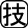 ①　米②　りんご③　さくらんぼ④　小麦⑤　大豆⑥　じゃがいも１①　上位７道県のうち，４県が東北地方となっている。新潟県と北海道は年度により入れかわることがあるので注意する。②　青森県は市を中心とする平野，長野県は長野・松本盆地がりんごの主産地である。③　さくらんぼは山形盆地を中心にされている。④　北海道では十勝平野を中心に平野・盆地などで小麦栽培がおこなわれている。⑤　北海道が全国の約３割を生産する大豆の生産量は，消費量の８％でしかない。⑥　じゃがいもの生産量の約８割は北海道がしめている。２⑴　オホーツク海⑵　十勝平野⑶　山地⑷　最上川⑸　奥羽山脈２⑴　オホーツク海沿岸では，流氷が接岸している間は漁ができなくなる。⑵　十勝平野では，畑作とを組み合わせた大規模な混合農業が行われている。⑶　青森県と秋田県の県境に位置する白神山地は，ぶなの原生林が自然のまま残されていることから，1993年に世界自然遺産に登録された。⑷　最上川は日本三大急流の１つに数えられている。江戸時代に河川が整備されたことで，水運が発達した。⑸　奥羽山脈を境として太平洋側の気候と日本海側の気候に分けられ，自然が大きく異なる。３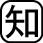 ⑴　仙台市⑵　減反政策⑶　⑷　地３⑴　仙台市の人口は約107万人（2013年）で，宮城県の人口の半分近くをしめている。⑵　米の｢生産調整｣ともいう。1970年に始まり，2013年に政策のが発表された。⑶　屯田兵は元士族を中心にされた。現在も屯田兵に関係のある地名が残っている。⑷　他の場所から農業に適した土を運び入れる客土とよばれる土地改良が行われたことで，石狩平野は日本有数の地帯となった。